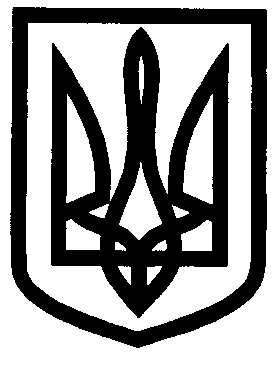 УКРАЇНАУПРАВЛІННЯ ОСВІТИІЗЮМСЬКОЇ МІСЬКОЇ РАДИХАРКІВСЬКОЇ ОБЛАСТІНАКАЗ21.08.2018 										№ 296На виконання розпорядження голови Харківської обласної державної адміністрації від 04 вересня 2002 року № 395 «Про забезпечення проведення обласних щорічних спортивних змагань «Спорт протягом життя» учнівської та студентської молоді», Обласної програми розвитку освіти «Новий освітній простір Харківщини» на 2014-2018 роки, затвердженої рішенням Харківської обласної ради від 19 грудня 2013 року № 885-VI (зі змінами), Положення про обласні щорічні спортивні змагання «Спорт протягом життя» серед учнів загальноосвітніх навчальних закладів Харківської області, затвердженого наказом Департаменту науки і освіти Харківської обласної державної адміністрації від 10 листопада 2014 року № 461, зареєстрованого 
в Головному управлінні юстиції у Харківській області 05 грудня 2014 року 
за № 16/1455(зі змінами), згідно з календарем Харківського обласного відділення (філії) комітету з фізичного виховання та спорту Міністерства освіти і науки України «Про проведення спортивно-масових заходів серед учнів загальноосвітніх навчальних закладів за програмою обласних щорічних спортивних змагань «Спорт протягом життя» учнівської та студентської молоді у 2017/2018 навчальному році», наказом управління освіти від 23.08.2017 року №402 «Про організацію та проведення міської Спартакіади школярів «Спорт протягом життя» у 2017/2018 навчальному році», з метою популяризації фізичної культури і спорту в місті, пропаганди здорового способу життя, відбору та підготовки спортсменів до обласних та Всеукраїнських змагань, виявлення кращих спортсменів-школярів були проведені міські змагання з різних видів спорту.У програму міської Спартакіади ввійшли: Всеукраїнські дитячі спортивні ігри серед учнів загальноосвітніх навчальних закладів «Старти надій 2018», легкоатлетичне чотирьохборство, змагання з шахів «Біла тура», Всеукраїнські змагання з волейболу «Шкільна волейбольна ліга», Всеукраїнські змагання з баскетболу «Шкільна баскетбольна ліга 3х3», змагання з футболу на призи клубу «Шкіряний м’яч», Всеукраїнський фізкультурно-патріотичний фестиваль школярів України «Козацький гарт – 2018», Всеукраїнські змагання з настільного тенісу, Всеукраїнські змагання з футзалу «Шкільна футзальна ліга України» сезону 2017-2018 років.Результати проведення міської Спартакіади вміщено в довідку про проведення міської Спартакіади школярів «Спорт протягом життя» (додається). Відповідно до умов проведення міської Спартакіади школярів «Спорт протягом життя» та на підставі рішень суддівської колегії,НАКАЗУЮ:1. Визнати належним рівень роботи управління освіти Ізюмської міської ради Харківської області з організації та проведення міської Спартакіади школярів «Спорт протягом життя».2. Нагородити грамотами управління освіти за перемогу у загальному заліку міської Спартакіаді школярів «Спорт протягом життя» учнівські команди: І місце – команду Ізюмської загальноосвітньої школи І-ІІІ ступенів №4 Ізюмської міської ради Харківської області, команду Ізюмської загальноосвітньої школи І-ІІІ ступенів №12 Ізюмської міської ради Харківської області;ІІ місце – команду Ізюмської гімназії №3 Ізюмської міської ради Харківської області;ІІІ місце – команду Ізюмської загальноосвітньої школи І-ІІІ ступенів №6 Ізюмської міської ради Харківської області, команду Ізюмської загальноосвітньої школи І-ІІІ ступенів №2 Ізюмської міської ради Харківської області01.09.2018 року3. Керівникам ЗЗСО сприяти участі учнів в міській Спартакіаді школярів.Протягом 2018/2019 н.р.4. Директорам Ізюмської гімназії №1 Ізюмської міської ради Харківської області (Котенко В.В.) та Ізюмської загальноосвітньої школи І-ІІІ ступенів  № 5 Ізюмської міської ради Харківської області (Павлюк Н.В.)4.1Посилити контроль за проведенням спортивно-масової роботи в закладі та підготовкою команд до міських етапів змаганьПротягом 2018/2019 н.р.5. Контроль за виконанням даного наказу покласти на начальника відділу змісту та якості освіти управління освіти Васько Н.О.Заступник начальника управління освіти					О.В.БезкоровайнийФілоноваДодаток до наказууправління освітиІзюмської міської радиХарківської областівід 21.08.2018 №296ДОВІДКАпро проведення міської Спартакіади школярів «Спорт протягом життя» З метою популяризації фізичної культури і спорту в місті, пропаганди здорового способу життя, відбору та підготовки спортсменів до обласних та Всеукраїнських змагань, виявлення кращих спортсменів-школярів були проведені міські змагання з різних видів спорту.У програму міської Спартакіади ввійшли: Всеукраїнські дитячі спортивні ігри серед учнів загальноосвітніх навчальних закладів «Старти надій 2018», легкоатлетичне чотирьохборство, змагання з шахів «Біла тура», Всеукраїнські змагання з волейболу «Шкільна волейбольна ліга», Всеукраїнські змагання з баскетболу «Шкільна баскетбольна ліга 3х3», змагання з футболу на призи клубу «Шкіряний м’яч», Всеукраїнський фізкультурно-патріотичний фестиваль школярів України «Козацький гарт 2017», Всеукраїнські змагання з настільного тенісу, Всеукраїнські змагання з футзалу «Шкільна футзальна ліга України» сезону 2017-2018 років. Через несприятливі погодні умови не проведено міський етап змагань з легкоатлетичного чотирьохборства. Аналіз протоколів суддівських колегій міських змагань показав, що результативною є участь команд учнів Ізюмської загальноосвітньої школи І-ІІІ ступенів №4 Ізюмської міської ради Харківської області, Ізюмської загальноосвітньої школи І-ІІІ ступенів №12 Ізюмської міської ради Харківської області, Ізюмської гімназії №3 Ізюмської міської ради Харківської області, Ізюмської загальноосвітньої школи І-ІІІ ступенів №6 Ізюмської міської ради Харківської області, Ізюмської загальноосвітньої школи І-ІІІ ступенів №2 Ізюмської міської ради Харківської області.Стабільно другий рік поспіль команди учнів Ізюмської загальноосвітньої школи І-ІІІ ступенів  №12 Ізюмської міської ради Харківської області (директор Рябенко І.В., вчителі фізичної культури Крамаренко І.М., Коловоротний Б.В.);, Ізюмської гімназії № 3 Ізюмської міської ради Харківської області (директор Ольховська Ю.В., вчителі фізичної культури Ткачук О.С., Денисенко С.Ю., Федорістов В.О.)., Ізюмської загальноосвітньої школи І-ІІІ ступенів  №2 Ізюмської міської ради Харківської області (директор Гожа Л.А., вчителі фізичної культури Мирошниченко І.А., Терещенко А.І.), посідають І-ІІІ місця в турнірній таблиці міської спартакіади «Спорт протягом життя». Значно покращились рейтингові показники команд у міській Спартакіаді у ІЗОШ І-ІІІ ступенів № 4 – з 8 місця у 2016/2017 навчальному році на 1 місце у цьому році (директор Чернишева С.В., вчителі фізичної культури Похваленко В.В., Слєпічко А.В.);  ІЗОШ І-ІІІ ступенів № 6 – з 5 місця у 2016/2017 навчальному році на 3 місце у цьому році (директор Яремко Т.С., вчителі фізичної культури Єгупова О.О., Врадзинський М.О.)Погіршились рейтингові показники команд у міській Спартакіаді у Ізюмської гімназії №1– з 4 місця у 2016/2017 навчальному році на останнє у цьому році (директор Котенко В.В., вчителі фізичної культури Кроль Є. В., Соболєва Ю. В.). Низькі спортивні результати має команда учнів ІЗОШ І-ІІІ ступенів №5, протягом останніх двох років вона посідає останнє місце в турнірній таблиці (директор Павлюк Н.В., вчитель фізичної культури Пивовар О. М.)Відповідно до протоколів суддівських колегій управлінням освіти проведено аналіз результативності участі учнів закладів освіти у міській  Спартакіаді «Спорт протягом життя» (І місце – 5 бали; ІІ місце – 4 бали; 
ІІІ місце – 3 бали; ІV місце – 2 бали, учасник – 1 бал; не брали участі – 0 балів). За підсумками міської Спартакіади І місце – посіли команда Ізюмської загальноосвітньої школи І-ІІІ ступенів №4 Ізюмської міської ради Харківської області та команда Ізюмської загальноосвітньої школи І-ІІІ ступенів №12 Ізюмської міської ради Харківської області;ІІ місце – посіли команда Ізюмської гімназії №3 Ізюмської міської ради Харківської області; ІІІ місце – посіла команда Ізюмської загальноосвітньої школи І-ІІІ ступенів №6 Ізюмської міської ради Харківської області та команда Ізюмської загальноосвітньої школи І-ІІІ ступенів №2 Ізюмської міської ради Харківської областіТУРНІРНА ТАБЛИЦЯміської Спартакіади «Спорт протягом життя»Порівняльна таблиця участі команд учнів ЗЗСО у міській спартакіаді за програмою «Спорт протягом життя»Відповідно до наказу Департаменту науки і освіти Харківської обласної державної адміністрації від 18.06.2018 року №191 «Про підведення підсумків обласних щорічних спортивних змагань «Спорт протягом життя» серед учнів ЗЗСО Харківської області у 2017/2018 навчальному році та рейтингової таблиці (додається) визначено рейтинг команд міста Ізюм, що брали участь в обласних змаганнях. Із 16 місць турнірної таблиці Ізюм посів 15 місце, що свідчить про низький рівень підготовленості команд, які є переможцями міських етапів.Про підсумки проведення міської Спартакіади школярів «Спорт протягом життя» у 2017/2018 навчальному році (ЗІ ЗМІНАМИ)ВИД СПОРТУДата№1№2№3№4№5№6№10№11№12Шкіряний мяч2005 р.н.01.11.20171415131122006 р.н.11.10.20171351141122007 р.н.09.10.20173112411152004 р.н.19.04.2018114512113Шкільна баскетбольна ліга 3х3хлопці 2000 р.н.18.01.2018213111514хлопці 2003 р.н.20.01.2018111421153дівчата 2000 р.н.18.01.2018213111514дівчата 2003 р.н.20.01.2018135111141Волейболюнаки 2001 р.н.18.11.2017111312415юнаки 2004 р.н.10.02.2018135211141дівчата 2001 р.н.18.11.2017121311514дівчата 2004 р.н.10.02.2018121311451Футзал26.01.2017211531114Шахи Біла Тура08.12.2017141513121Настільний теніс17.02.2018243115111Легкоатлетичне чотирьохборствоСтарти надій05.05.2018112514113Казацкий гарт07.05.2018132115114 2017/2018 н.р233640482337353248Назва ЗЗСОМісце у спартакіаді за програмою «Спорт протягом життя» 2016/2017 н.р.Місце у спартакіаді за програмою «Спорт протягом життя» 2017/2018 н.р.Ізюмська гімназія №1IVVIІЗОШ І-ІІІ ступенів №2IIIІІІІзюмська гімназія №3IІІІЗОШ І-ІІІ ступенів №4VIIIІІЗОШ І-ІІІ ступенів №5IXVIІЗОШ І-ІІІ ступенів №6VІІІІЗОШ І-ІІІ ступенів №10VIIVІЗОШ І-ІІІ ступенів №11VIIVІЗОШ І-ІІІ ступенів №12IIІДодаток                                                                                               до наказу  Департаменту освіти і науки Харківської обласної державної адміністрації                            від 18.06.2018  №191                                                                                    Додаток                                                                                               до наказу  Департаменту освіти і науки Харківської обласної державної адміністрації                            від 18.06.2018  №191                                                                                    Додаток                                                                                               до наказу  Департаменту освіти і науки Харківської обласної державної адміністрації                            від 18.06.2018  №191                                                                                    Додаток                                                                                               до наказу  Департаменту освіти і науки Харківської обласної державної адміністрації                            від 18.06.2018  №191                                                                                    Додаток                                                                                               до наказу  Департаменту освіти і науки Харківської обласної державної адміністрації                            від 18.06.2018  №191                                                                                    Додаток                                                                                               до наказу  Департаменту освіти і науки Харківської обласної державної адміністрації                            від 18.06.2018  №191                                                                                    Додаток                                                                                               до наказу  Департаменту освіти і науки Харківської обласної державної адміністрації                            від 18.06.2018  №191                                                                                    Додаток                                                                                               до наказу  Департаменту освіти і науки Харківської обласної державної адміністрації                            від 18.06.2018  №191                                                                                    Додаток                                                                                               до наказу  Департаменту освіти і науки Харківської обласної державної адміністрації                            від 18.06.2018  №191                                                                                    Додаток                                                                                               до наказу  Департаменту освіти і науки Харківської обласної державної адміністрації                            від 18.06.2018  №191                                                                                    Додаток                                                                                               до наказу  Департаменту освіти і науки Харківської обласної державної адміністрації                            від 18.06.2018  №191                                                                                    Додаток                                                                                               до наказу  Департаменту освіти і науки Харківської обласної державної адміністрації                            від 18.06.2018  №191                                                                                    Додаток                                                                                               до наказу  Департаменту освіти і науки Харківської обласної державної адміністрації                            від 18.06.2018  №191                                                                                    Додаток                                                                                               до наказу  Департаменту освіти і науки Харківської обласної державної адміністрації                            від 18.06.2018  №191                                                                                    Додаток                                                                                               до наказу  Департаменту освіти і науки Харківської обласної державної адміністрації                            від 18.06.2018  №191                                                                                    Додаток                                                                                               до наказу  Департаменту освіти і науки Харківської обласної державної адміністрації                            від 18.06.2018  №191                                                                                    Додаток                                                                                               до наказу  Департаменту освіти і науки Харківської обласної державної адміністрації                            від 18.06.2018  №191                                                                                    Додаток                                                                                               до наказу  Департаменту освіти і науки Харківської обласної державної адміністрації                            від 18.06.2018  №191                                                                                    Додаток                                                                                               до наказу  Департаменту освіти і науки Харківської обласної державної адміністрації                            від 18.06.2018  №191                                                                                    Додаток                                                                                               до наказу  Департаменту освіти і науки Харківської обласної державної адміністрації                            від 18.06.2018  №191                                                                                    Додаток                                                                                               до наказу  Департаменту освіти і науки Харківської обласної державної адміністрації                            від 18.06.2018  №191                                                                                    Додаток                                                                                               до наказу  Департаменту освіти і науки Харківської обласної державної адміністрації                            від 18.06.2018  №191                                                                                    Додаток                                                                                               до наказу  Департаменту освіти і науки Харківської обласної державної адміністрації                            від 18.06.2018  №191                                                                                    Додаток                                                                                               до наказу  Департаменту освіти і науки Харківської обласної державної адміністрації                            від 18.06.2018  №191                                                                                    Додаток                                                                                               до наказу  Департаменту освіти і науки Харківської обласної державної адміністрації                            від 18.06.2018  №191                                                                                    Додаток                                                                                               до наказу  Департаменту освіти і науки Харківської обласної державної адміністрації                            від 18.06.2018  №191                                                                                    Додаток                                                                                               до наказу  Департаменту освіти і науки Харківської обласної державної адміністрації                            від 18.06.2018  №191                                                                                    Додаток                                                                                               до наказу  Департаменту освіти і науки Харківської обласної державної адміністрації                            від 18.06.2018  №191                                                                                    Додаток                                                                                               до наказу  Департаменту освіти і науки Харківської обласної державної адміністрації                            від 18.06.2018  №191                                                                                    Додаток                                                                                               до наказу  Департаменту освіти і науки Харківської обласної державної адміністрації                            від 18.06.2018  №191                                                                                    Додаток                                                                                               до наказу  Департаменту освіти і науки Харківської обласної державної адміністрації                            від 18.06.2018  №191                                                                                    Додаток                                                                                               до наказу  Департаменту освіти і науки Харківської обласної державної адміністрації                            від 18.06.2018  №191                                                                                    Додаток                                                                                               до наказу  Департаменту освіти і науки Харківської обласної державної адміністрації                            від 18.06.2018  №191                                                                                    Додаток                                                                                               до наказу  Департаменту освіти і науки Харківської обласної державної адміністрації                            від 18.06.2018  №191                                                                                    Додаток                                                                                               до наказу  Департаменту освіти і науки Харківської обласної державної адміністрації                            від 18.06.2018  №191                                                                                    Додаток                                                                                               до наказу  Департаменту освіти і науки Харківської обласної державної адміністрації                            від 18.06.2018  №191                                                                                    Результати обласних щорічних спортивних змагань"Спорт протягом життя" серед учнів  закладів загальної середньої освіти Харківської області 2017/2018 рр.Результати обласних щорічних спортивних змагань"Спорт протягом життя" серед учнів  закладів загальної середньої освіти Харківської області 2017/2018 рр.Результати обласних щорічних спортивних змагань"Спорт протягом життя" серед учнів  закладів загальної середньої освіти Харківської області 2017/2018 рр.Результати обласних щорічних спортивних змагань"Спорт протягом життя" серед учнів  закладів загальної середньої освіти Харківської області 2017/2018 рр.Результати обласних щорічних спортивних змагань"Спорт протягом життя" серед учнів  закладів загальної середньої освіти Харківської області 2017/2018 рр.Результати обласних щорічних спортивних змагань"Спорт протягом життя" серед учнів  закладів загальної середньої освіти Харківської області 2017/2018 рр.Результати обласних щорічних спортивних змагань"Спорт протягом життя" серед учнів  закладів загальної середньої освіти Харківської області 2017/2018 рр.Результати обласних щорічних спортивних змагань"Спорт протягом життя" серед учнів  закладів загальної середньої освіти Харківської області 2017/2018 рр.Результати обласних щорічних спортивних змагань"Спорт протягом життя" серед учнів  закладів загальної середньої освіти Харківської області 2017/2018 рр.Результати обласних щорічних спортивних змагань"Спорт протягом життя" серед учнів  закладів загальної середньої освіти Харківської області 2017/2018 рр.Результати обласних щорічних спортивних змагань"Спорт протягом життя" серед учнів  закладів загальної середньої освіти Харківської області 2017/2018 рр.Результати обласних щорічних спортивних змагань"Спорт протягом життя" серед учнів  закладів загальної середньої освіти Харківської області 2017/2018 рр.Результати обласних щорічних спортивних змагань"Спорт протягом життя" серед учнів  закладів загальної середньої освіти Харківської області 2017/2018 рр.Результати обласних щорічних спортивних змагань"Спорт протягом життя" серед учнів  закладів загальної середньої освіти Харківської області 2017/2018 рр.Результати обласних щорічних спортивних змагань"Спорт протягом життя" серед учнів  закладів загальної середньої освіти Харківської області 2017/2018 рр.Результати обласних щорічних спортивних змагань"Спорт протягом життя" серед учнів  закладів загальної середньої освіти Харківської області 2017/2018 рр.Результати обласних щорічних спортивних змагань"Спорт протягом життя" серед учнів  закладів загальної середньої освіти Харківської області 2017/2018 рр.Результати обласних щорічних спортивних змагань"Спорт протягом життя" серед учнів  закладів загальної середньої освіти Харківської області 2017/2018 рр.Результати обласних щорічних спортивних змагань"Спорт протягом життя" серед учнів  закладів загальної середньої освіти Харківської області 2017/2018 рр.Результати обласних щорічних спортивних змагань"Спорт протягом життя" серед учнів  закладів загальної середньої освіти Харківської області 2017/2018 рр.№         з/пНазва районуШахи "Біла тура"Шахи "Біла тура"Л/а чотирьохборствоЛ/а чотирьохборство"Старти надій""Старти надій""Козацький гарт""Козацький гарт"Шкіряний м'ячШкіряний м'ячШкіряний м'ячШкіряний м'ячШкіряний м'ячВолейбол (юнакі, дівчата)Волейбол (юнакі, дівчата)Настільний тенісЗагальний рейтингЗагальний рейтинг№         з/пНазва районумісцеочкимісцеочкимісцеочкимісцеочки2004200520062007загальне місцеюнаки місцедівчата місцемісцеочкимісцеІ підгрупаІ підгрупаІ підгрупаІ підгрупаІ підгрупаІ підгрупаІ підгрупаІ підгрупаІ підгрупаІ підгрупаІ підгрупаІ підгрупаІ підгрупаІ підгрупаІ підгрупаІ підгрупаІ підгрупаІ підгрупаІ підгрупаІ підгрупа1Харківський124211665138991058,598364674012Валківський9135113611610347634,5859834323м. Куп'янськ 222,514106231497245211119994934м. Лозова417,56113221603101111616164,5131685045м. Чугуїв813114249118246210,55810,5727125056Золочівський129,591115414711364,5564,549785467Красноградський138311607134013138124,56,526785978Зміївський5151310821210066988,510,510,5997366189Барвенківський111010110761356710110,51216161459,5769,5910Вовчанський6144114316161616161316661711011Нововодолазький1012,5711298120115186388168699721112м. Первомайський144,5111086111126121264,5532367,51175,51213Богодухівський1541210831611124512161611844811314Балаклійський 318,51616596716161615610,51081,51415м. Ізюм7148112713952141491371610,5128139841516Дергачівський1601510171011598105161626,5101010169516ІІ підгрупаІІ підгрупаІІ підгрупаІІ підгрупаІІ підгрупаІІ підгрупаІІ підгрупаІІ підгрупаІІ підгрупаІІ підгрупаІІ підгрупаІІ підгрупаІІ підгрупаІІ підгрупаІІ підгрупаІІ підгрупаІІ підгрупаІІ підгрупаІІ підгрупа1Дворічанський219310402116451272,58,517253182912Чугуївський713110964108671308651410,52742,523Шевченківський12279566106727888,5166710,5544,534Первомайський91069601096261292,5423,5189,5453,545Великобурлуцький614,5410373111011179163,53,52810105456Куп’янський51521088999431011711,517171210975767Краснокутський81051012510721701717171717109177278Ізюмський31617178133811,517171110,510,588589Печенізький1629780810051014762,53,55313,510,51787910Кегичівський142884217132154,51171777617891011Сахновщанський101017710384106171717171717172911112Борівський1241717174,510171787711961213м. Люботин119,51711181914617171717171717171061314Лозівський152171717172,517179177,5101101415Коломацькій172171717176171710510171101516Близнюківський132171717171717171775171101617Зачепилівський415171712188171717171717171711817ІІІ підгрупа (м. Харків)ІІІ підгрупа (м. Харків)ІІІ підгрупа (м. Харків)ІІІ підгрупа (м. Харків)ІІІ підгрупа (м. Харків)ІІІ підгрупа (м. Харків)ІІІ підгрупа (м. Харків)ІІІ підгрупа (м. Харків)ІІІ підгрупа (м. Харків)ІІІ підгрупа (м. Харків)ІІІ підгрупа (м. Харків)ІІІ підгрупа (м. Харків)ІІІ підгрупа (м. Харків)ІІІ підгрупа (м. Харків)ІІІ підгрупа (м. Харків)ІІІ підгрупа (м. Харків)ІІІ підгрупа (м. Харків)ІІІ підгрупа (м. Харків)ІІІ підгрупа (м. Харків)1Шевченківський 91116611829171857169994512Слобідський122999111419995623Київський9992105534649996034Холодногірський999314438,52339996045Індустріальний9994166223929996056Московський9999646259996867Новобоварський9999975579997078Немишлянський 999948,58889997189Основянський999976979999729IV підгрупа ОТГIV підгрупа ОТГIV підгрупа ОТГIV підгрупа ОТГIV підгрупа ОТГIV підгрупа ОТГIV підгрупа ОТГIV підгрупа ОТГIV підгрупа ОТГIV підгрупа ОТГIV підгрупа ОТГIV підгрупа ОТГIV підгрупа ОТГIV підгрупа ОТГIV підгрупа ОТГIV підгрупа ОТГIV підгрупа ОТГIV підгрупа ОТГ1Роганська ОТГ7111081161924872372812Мерефянська ОТГ72109321248410371773323Старосалтівська ОТГ739827716575474044Нововодолазька ОТГ74973739814,512,51017774035Чкалівська ОТГ777772774456Зачепилівська ОТГ7731114515077774567Малоданилівська ОТГ7771407777497